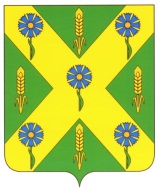 РОССИЙСКАЯ  ФЕДЕРАЦИЯОРЛОВСКАЯ ОБЛАСТЬАДМИНИСТРАЦИЯ НОВОСИЛЬСКОГО РАЙОНАПОСТАНОВЛЕНИЕ__05.04.2018 г.____						        №__94___          г. НовосильОб утверждении положения  о Клубе приемных родителей С целью активизации деятельности в сфере опеки и попечительства, повышения статуса замещающих семей в обществе, пропаганды семейного устройства детей-сирот и детей, оставшихся без попечения родителей, а также с целью оказания квалифицированной помощи приемным родителям, опекунам (попечителям) в воспитании детей, гражданам, желающим принять ребенка в семью, администрация Новосильского района постановляет:1. Утвердить Положение о Клубе приемных родителей Новосильского района (приложение). 2. Считать утратившим силу Постановление администрации Новосильского района № 267 от 03.09.2014 г. «Об утверждении положения о клубе приемных родителей».3. Контроль за исполнением постановления возложить на заместителя Главы администрации Новосильского района по социальным вопросам Змейкову Е.Л.Глава района                                                                    Шалимов А.И.Приложение к постановлениюадминистрации Новосильского района от _05.04.2018 г._№_94__ПОЛОЖЕНИЕО клубе приёмных родителей 1.    Общие положения1.1. Клуб приемных родителей Новосильского района (далее - Клуб) осуществляет деятельность в соответствии с настоящим Положением.1.2. Деятельность Клуба направлена на оказание консультативной, правовой, психолого-педагогической помощи семьям опекунов, приемных родителей, людям, желающим взять ребенка на попечение.1.3. Деятельность Клуба основывается на принципах законности, доверия, уважения, конфиденциальности, соблюдения прав и законных интересов детей, их приемных родителей, опекунов, попечителей.1.4. Клуб работает с родителями, предполагающими усыновить или взять под опеку ребенка, и с семьями, воспитывающими приемных детей.1.5. В работе Клуб привлекает различных специалистов: педагогов, юристов, социальных работников, врачей, психологов.1.6. Координатором работы Клуба является орган опеки  и попечительства отдела общего образования, молодежной политики и спорта администрации Новосильского района.1.7. Клуб функционирует без государственной регистрации и не является юридическим лицом. Клуб не обладает обособленным имуществом, не имеет самостоятельного баланса, не вправе от своего имени приобретать имущественные и личные неимущественные права и нести обязанности, заключать договоры и контракты, быть истцом и ответчиком в суде, иметь расчетный и иные счета в учреждениях банка.2. Цели и направления деятельности Клуба2.1. Цели:- дать возможность получать консультации квалифицированных специалистов приемным родителям, опекунам, попечителям в воспитании детей, а также гражданам, желающим принять ребенка в семью;- общение с приемными родителями, опекунами, попечителями и с другими заинтересованными лицами;- повышение статуса замещающих семей в обществе;- пропаганда семейного устройства детей-сирот;- объединение общественности для решения проблем детей и сиротства.2.2. Направления деятельности:- организация досуга приемных семей;- реализация совместных творческих идей;- распространение опыта приемных семей через СМИ. Одним из важных моментов пропаганды семейных форм устройства является информирование населения через средства массовой информации о положительном опыте воспитания детей-сирот, об их успехах в различных сферах жизни;- социальная, правовая, психолого-медико-педагогическая поддержка;- пропаганда в обществе альтернативных форм устройства детей-сирот в семьи;- объединение усилий всех заинтересованных служб для успешного развития семейных форм устройства детей-сирот;- социальная поддержка замещающих семей.3. Организация деятельности Клуба приемных родителей3.1. Деятельность Клуба осуществляется в соответствии с Положением о Клубе приемных родителей Новосильского района.3.2. Руководящим органом Клуба является Совет клуба приемных родителей, в состав которого входят родители на основе выдвижения и самовыдвижения на общем собрании. Общее собрание созывается Координаторами. Решения общего собрания, кроме относящихся к исключительной компетенции, принимаются большинством голосов.Решения, относящиеся к исключительной компетенции, принимаются, если на собрании присутствует не менее 2/3 от общего числа членов клуба.К решениям исключительной компетенции относятся вопросы, связанные с  обращением в вышестоящие организации, компетентные органы, по предложениям об изменениях и дополнениях в действующее законодательство о функционировании приемной семьи.3.3. Координаторы и организаторы Клуба: специалисты органа опеки и попечительства отдела общего образования, молодежной политики  и спорта администрации Новосильского района.3.4. Специалисты органа опеки и попечительства осуществляют общее руководство деятельностью объединения приемных, опекунских семей, созывают общие собрания, знакомят с изменениями в законодательстве, касающимися функционирования приемных семей, подготавливают информацию для рассмотрения.4.    Членство в Клубе приемных родителей4.1.  Членами Клуба могут быть все приемные родители, опекуны (попечители) Новосильского района.4.2. Учет членов Клуба осуществляет координатор в лице специалиста органа опеки  и попечительства отдела общего образования, молодежной политики и спорта администрации Новосильского района по работе с несовершеннолетними.4.3. Члены Клуба приемных родителей имеют право:- участвовать в деятельности Клуба;- избирать и быть избранными в совет  Клуба; - участвовать в мероприятиях и конкурсах, посвященных семье и детям;- вносить свои предложения и высказывать пожелания по сопровождению приемных, опекунских семей.4.4. Члены Клуба обязаны:- соблюдать требования настоящего Положения;- выполнять  решения общего собрания приемных родителей;- посещать занятия школы приемных родителей;- соблюдать этику и субординацию обращений в вышестоящие органы и организации.4. Формы работы- "Круглые столы";- консультации для родителей, в том числе по телефону (848673) 2-29-49;- тренинги детско-родительских отношений;- совместные праздники.6. Ожидаемый результат- Укрепление отношений взаимодействия между приемными, опекунскими семьями;- распространение позитивного опыта в воспитании детей-сирот и детей, оставшихся без попечения родителей в замещающих семьях;- повышение уровня педагогической состоятельности опекунов и приемных родителей;- реальная помощь в воспитании детей посредством организации медико-психолого-педагогического сопровождения замещающих семей;- поддержка и помощь в решении возникающих проблем и их профилактика;- приобретение чувства защищенности и осознание важности выполняемых замещающими родителями функций.